Объединение «Бумажный мир игрушек»Группа № 6,3, I год обученияТема дистанционного занятия № 21  «Сердечко».Даже самым маленьким детям по силам аппликация из сердечек. Ознакомьтесь с самыми интересными и простыми идеями, как создать из сердечек животных, птиц, насекомых, растения. Для работы понадобятся: Цветная бумага; Простой карандаш, ножницы, клей-карандаш; По желанию, двигающиеся глазки, но их также можно нарисовать, вырезать из бумаги.Сердечко правильной формы можно вырезать из квадрата. Сложи квадрат пополам. Наметь середину боковой стороны. Соедини прямой линией с основанием. Нарисуй округлую верхнюю часть. Если ты будешь вырезать сердечки из картона, то сначала сделай выкройки из бумаги.
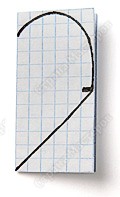 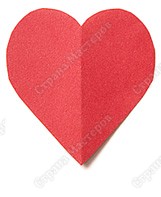 Удлинённое сердечко. Вырезается из прямоугольника.
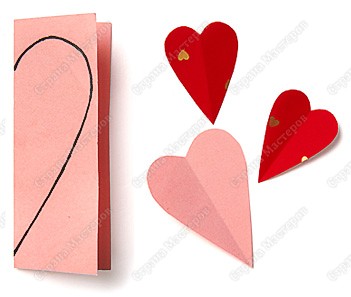 Сердечко произвольной формы. Рисуется от руки. Оно может быть несимметричным, поэтому бумага не складывается пополам.
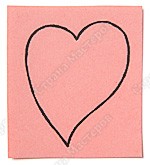 Аппликация «Дружные сердца»Если ты хочешь сделать трёхслойное сердечко, то нарисуй сначала такую выкройку.
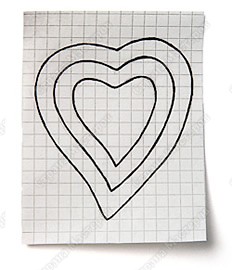 Вырежи по наружному контуру. Обведи на бумаге или картоне.Вырежи выкройку по второму контуру. Обведи на бумаге другого цвета.Вырежи внутреннюю выкройку. Сделай сердечко третьего цвета.Склей сердечко из трёх слоёв.Нарисуй личико.Приклей сердечко на основу. 